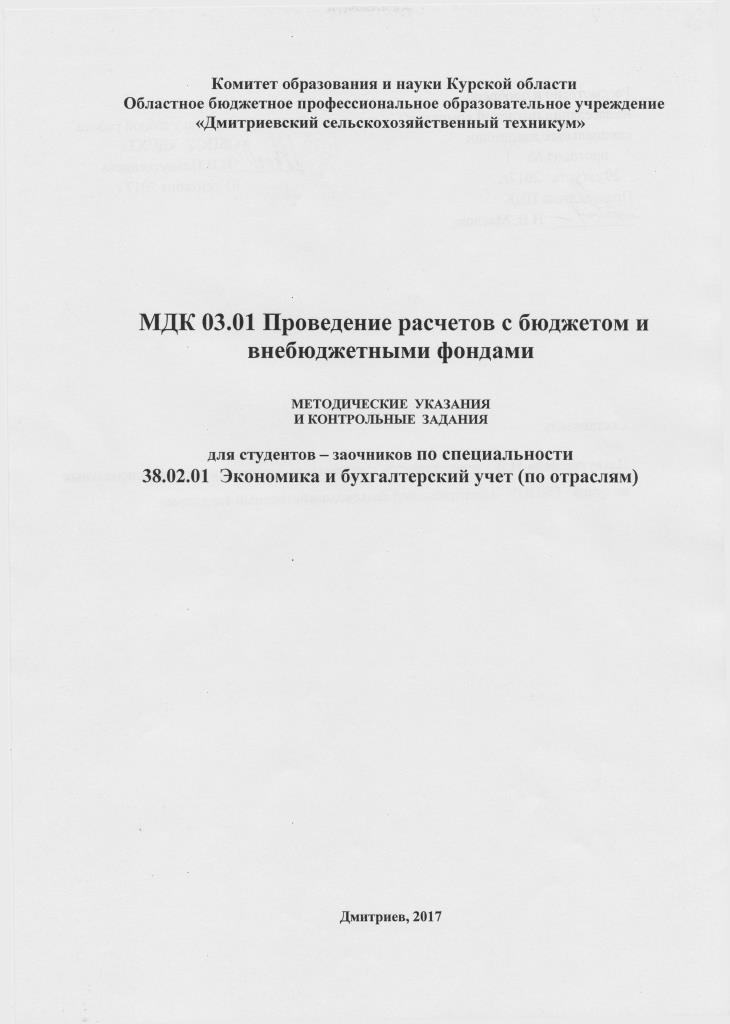 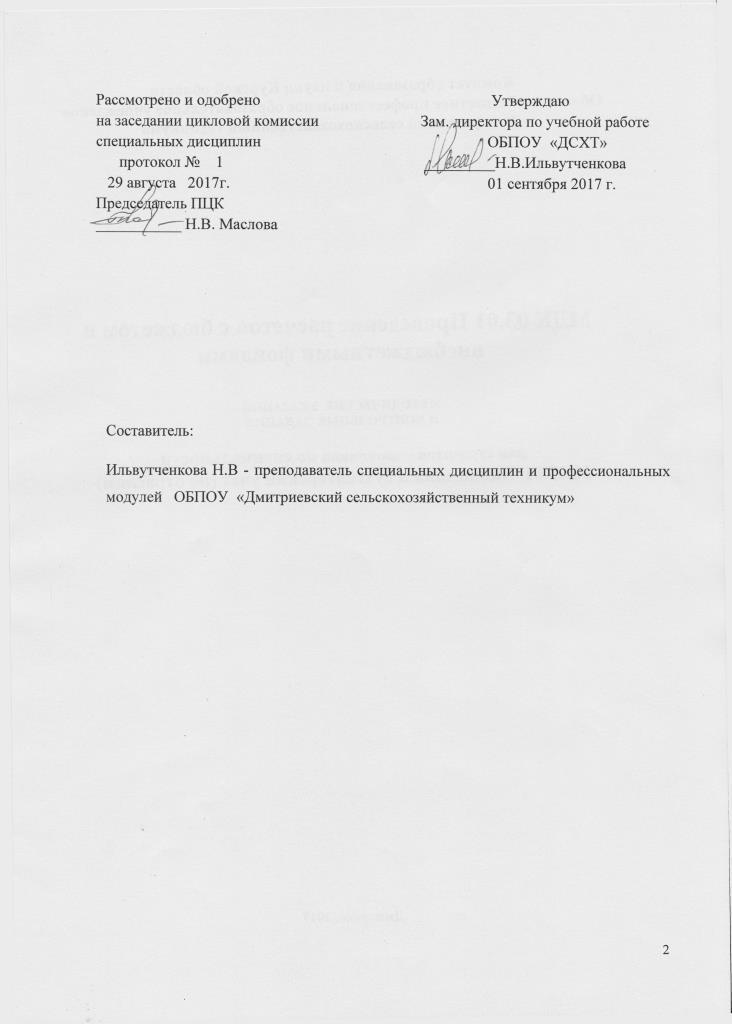 Общие  методические указанияРазработчики Федерального государственного образовательного стандарта среднего профессионального образования по специальности «Экономика и бухгалтерский учет» сочли необходимым представить примерные программы профессиональных модулей для изучения бухгалтерского учета. Среди модулей большое значение имеет модуль «Проведение расчетов с бюджетом и внебюджетными фондами». Это вызвано тем, что государство не позволить работать предприятию, если оно своевременно не произведет расчеты с бюджетом и внебюджетными фондами.Изучение модуля предусматривает  изучение студентами   налогового регулирования РФ, экономической сущности налогов и сборов, принципов построения налоговых систем, порядка исчисления налога. При заочной форме обучения изучение программного материала студентами предусматривается в основном путем самостоятельного изучения в межсессионный период. Для изучения, овладения данного модуля  студентам рекомендуется литература, на основе которой требуется составить краткий конспект. Кроме теоретического изучения модуля  студент должен закрепить знания выполнением практических заданий. Номера заданий  определяются преподавателем. Выполненные практические задания представляются  в учебное заведение во время экзаменационной сессии. Самостоятельная  работа для студентов заканчивается выполнением контрольной работы, которая отправляется в учебное заведение в соответствии с графиком сдачи контрольных работ.Результатом  проверки контрольной работы  является написание рецензии преподавателем. В рецензии преподаватель обращает внимание на полноту изложения вопроса, качество и точность решения задач, на степень самостоятельности выполнения работы. Контрольная работа, признанная рецензентом удовлетворительной, оценивается словом «зачтено». Контрольная работа, в которой студентом не раскрыто основное содержание вопросов или в которой имеются грубые ошибки в освещении вопроса, в решении задач, не зачитывается и возвращается студенту с подробной рецензией для дальнейшей работы.В результате изучения ПМ.03  студент должен уметь:- определять виды и порядок налогообложения;- ориентироваться в системе налогов Российской Федерации;- выделять элементы налогообложения;- определять источники уплаты налогов, сборов, пошлин; - оформлять бухгалтерскими проводками начисления и перечисления сумм налогов и сборов; - организовывать аналитический учет по счету 68 "Расчеты по налогам и сборам";- заполнять платежные поручения по перечислению налогов и сборов;- выбирать для платежных поручений по видам налогов соответствующие реквизиты;- выбирать коды бюджетной классификации для определенных налогов, штрафов и пени;- пользоваться образцом заполнения платежных поручений по перечислению налогов, сборов и пошлин;- проводить учет расчетов по социальному страхованию и обеспечению;- определять объекты налогообложения для исчисления страховых взносов;- применять порядок и соблюдать сроки исчисления страховых взносов; - применять особенности зачисления сумм страховых взносов в Фонд социального страхования Российской Федерации; - оформлять бухгалтерскими проводками начисление и перечисление сумм страховых взносов в Пенсионный фонд Российской Федерации, Фонд социального страхования Российской Федерации, Фонды обязательного медицинского страхования; осуществлять аналитический учет по счету 69 "Расчеты по социальному страхованию";- проводить начисление и перечисление взносов на страхование от несчастных случаев на производстве и профессиональных заболеваний;- использовать средства внебюджетных фондов по направлениям, определенным законодательством;- осуществлять контроль прохождения платежных поручений по расчетно-кассовым банковским операциям с использованием выписок банка; - заполнять платежные поручения по перечислению страховых взносов в Пенсионный фонд Российской Федерации, Фонд социального страхования Российской Федерации, Фонды обязательного медицинского страхования; - выбирать для платежных поручений по видам страховых взносов соответствующие реквизиты; - оформлять платежные поручения по штрафам и пени внебюджетных фондов;- пользоваться образцом заполнения платежных поручений по перечислению страховых взносов во внебюджетные фонды;- заполнять данные статуса плательщика, ИНН (Индивидуального номера налогоплательщика) получателя, КПП (Кода причины постановки на учет) получателя; наименования налоговой инспекции, КБК (Кода бюджетной классификации), ОКТМО (Общероссийский классификатор территориальных муниципальных образований), основания платежа, страхового периода, номера документа, даты документа;- пользоваться образцом заполнения платежных поручений по перечислению страховых взносов во внебюджетные фонды;- осуществлять контроль прохождения платежных поручений по расчетно-кассовым банковским операциям с использованием выписок банка.знать:- виды и порядок налогообложения;- систему налогов Российской Федерации;- элементы налогообложения;            - источники уплаты налогов, сборов, пошлин; - оформление бухгалтерскими проводками начисления и перечисления сумм налогов и сборов; - аналитический учет по счету 68 "Расчеты по налогам и сборам";- порядок заполнения платежных поручений по перечислению налогов и сборов;- правила заполнения данных статуса плательщика, ИНН получателя, КПП получателя, наименования налоговой инспекции, КБК, ОКТМО, основания платежа, налогового периода, номера документа, даты документа, типа платежа;- коды бюджетной классификации, порядок их присвоения для налога, штрафа и пени;- образец заполнения платежных поручений по перечислению налогов, сборов и пошлин; - учет расчетов по социальному страхованию и обеспечению; - аналитический учет по счету 69 "Расчеты по социальному страхованию";- сущность и структуру страховых взносов во внебюджетные фонды;- объекты налогообложения для исчисления страховых взносов;- порядок и сроки исчисления страховых взносов;- особенности зачисления сумм страховых взносов в Фонд социального страхования Российской Федерации;- оформление бухгалтерскими проводками начисления и перечисления сумм страховых взносов в Пенсионный фонд Российской Федерации, Фонд социального страхования Российской Федерации, Фонды обязательного медицинского страхования;- начисление и перечисление взносов на страхование от несчастных случаев на производстве и профессиональных заболеваний;- использование средств внебюджетных фондов; - процедуру контроля прохождения платежных поручений по расчетно-кассовым банковским операциям с использованием выписок банка;- порядок заполнения платежных поручений по перечислению страховых взносов во внебюджетные фонды;- образец заполнения платежных поручений по перечислению страховых взносов во внебюджетные фонды; - процедуру контроля прохождения платежных поручений по расчетно-кассовым банковским операциям с использованием выписок банка.Тематический план изучения ПМ 03. Проведение расчётов с бюджетом и внебюджетными фондамидля заочной формы обученияРекомендуемая литератураНормативные источникиГражданский кодекс Российской Федерации. Часть 1 от 30.11.94  № 51-ФЗ (в ред. от 02.11.13). Часть 2 от 26.01.96 № 14-ФЗ (в ред. от 28.12.13).Налоговый кодекс Российской Федерации. Часть 1  от 31.07.98 № 146-ФЗ (в ред. от 28.12.13). Часть 2 от  05.08. 2000 № 117-ФЗ (в ред. от  28.12.13).Федеральный закон  от 29.11.10 № 326-ФЗ «Об  обязательном медицинском страховании в РФ».Федеральный закон от 15.12.01г № 167-ФЗ «Об обязательном пенсионном страховании в Российской Федерации». ( в ред. от 03.12.11 № 379 – ФЗ). Федеральный закон № 212-ФЗ от 24 июля 2009 г. «О страховых взносах в Пенсионный фонд Российской Федерации, Федеральный фонд обязательного медицинского страхования и территориальные фонды обязательного медицинского страхования»Федеральный закон от 21.11.96 г, № 129-ФЗ (в ред. от 23.07.98 г. № 123) «О бухгалтерском учете».Положение по ведению бухгалтерского учета и бухгалтерской отчетности в Российской Федерации от 29. 07. 98 г, № 34-н ( в ред. от 30.12.99 г, № 107-н).Основные источники1. Астахов В.П. Бухгалтерский (финансовый) учет: учеб. Пособие/В.П. Астахов. – М.: Март, 20072. Астахов В.П. Теория бухгалтерского учета / В.П. Астахов. – М.: Экспертное бюро, 2007.3. Бухгалтерский учет / под ред. Проф. П.С. Безруких. – М. : Бухгалтерский учет, 2005.4. Владыка М.В. Сборник задач по налогам и налогообложению: учебное пособие / М.В. Владыка, В.Ф. Тарасова, Т.В. Сапрыкина; под общ. Ред. В.Ф. Тарасовой. – М.: КНОРУС, 2013.5. Гомола А.И. Теория бухгалтерского учета: учеб. Пособие / А.И. Гомола, В.Е. Кириллов. – М.: Издательский центр «Академия», 2008.6. Гомола А.И. Проведение расчетов с бюджетом и внебюджетными фондами: учебник / А.И. Гомола, К.И. Климов, И.В. Турумтаева. – М.: Издательский центр «Академия», 2017. 7. Гончарова К.Н. Бухгалтерские проводки / К.Н. Гончарова, Т.П. Середа, - Ростов-н/Д.; Феникс, 20018. Григорьев Ю.А. Новый свод бухгалтерских проводок / Ю.А. Григорьев. – М.; Книжный мир, 2002.9. Друри К. Учет затрат методом « Standart Cost» / К. Друди. – М.: Юнити, 2000.10. Дмитриева Н.Г., Дмитриев Д.Б. Налоги и налогообложение в Российской Федерации: Учебник для вузов. – Ростов-на-Дону: Феникс, 2014.11. Евстигнеев Е.Н. Налоги и налогообложение: Учебное пособие. 2-е изд., перераб. И доп. – М.: ИНФРА-М, 2014.12. Жминько С.И. Финансовый учет на предприятии / С.И. Жминько. – Ростов–н/Д.: Феникс, 1998.13. Захарьин В.Р. Налоги и налогообложение: учебное пособие/В.Р.Захарьин. – 2-е изд., перераб. И доп. - М.:–ИД «ФОРУМ»: ИНФРА-М, 2015.14. Карпова Т.П. Управленческий учет: учебник / Т.П. Карпова. – М.: ЮНИТИ, 2004.15. Кириллов В.Е. Бухгалтерский учет: сборник задач / В.Е. Кириллов. – Челябинск:  Изд-во ЮУрГУ, 2011.16. Макарьева В.И. Внеоборотные активы. Особенности бухучета и налогообложения / В.И. Макарьева. – М.: Налоговый вестник, 2001.17. Нестерова Т.Н. Банковские операции / Т.Н. Нестерова. – М.: Инфра-М, 2000.Дополнительные источникиЭлектронные  ресурсыСайт Федеральной налоговой службы: www.nalog.ruСайт Министерства финансов РФ: www.minfin.ruСайт Федеральной государственной статистики: www.gks.ruЖурнал «Российский налоговый курьер»: www.rnk.ruИнтернет – сервер «АКДИ Экономика и жизнь»: www.eg-online.ruСправочно-правовая система «Гарант»: www.garant.ruСправочно-правовая система «Консультант Плюс»: www.consultant.ruКонтрольная работаКонтрольная работа включает  в себя 3 контрольных вопроса и 4 задачи. Для её выполнения необходимо изучить основную и дополнительную литературу по дисциплине. В контрольной работе следует показать знание программы  дисциплины, умение сочетать теоретические положения, с бухгалтерской практикой хозяйствующих субъектов.При  оформлении работы соблюдайте следующие требования:1. На титульном листе укажите номер контрольной работы,  свой шифр, фамилию, имя, отчество, курс, почтовый адрес.2. Контрольную работу выполняйте только по своему варианту, определяя номер  вопросов и задач в приведенной выше таблице.3. Запишите поставленный вопрос. Выделите его, а затем пишите ответ.4. Ответ пишите четко чернилами  одного цвета, оставляйте поля для замечаний преподавателя.5. В конце работы укажите список  литературы,  поставьте личную  подпись и дату выполнения контрольной работы.Таблица распределения контрольных вопросов и заданий по вариантамВопросы для контрольной работы Экономическая сущность налогов и сборов.Основы налогообложения.Становление и развитие налоговой системы в России. Налоговая система РФ. Задачи и структура НК РФ. Прямое и косвенное налогообложение. Виды налогов и сборов в Российской Федерации.Порядок исчисления налога.Способы уплаты налогов и сборов.Экономическая сущность НДС. Постановка на учет в качестве налогоплательщика. Объект налогообложения.Налоговая база, налоговый период и налоговые ставки НДС. Порядок исчисления налога. Налоговые вычеты.Учет НДС. Бухгалтерские проводки по начислению и перечислению НДС в бюджет.Порядок оформления платежных документов на перечисление НДС в бюджетную систему РФ.Бухгалтерский учет НДС.Акцизы. Налогоплательщики. Объект налогообложения. Операции, не подлежащие налогообложению (освобождаемые от налогообложения).Порядок исчисления акциза. Налоговые вычеты по акцизам.Учет акцизов. Составление бухгалтерских корреспонденций по учету акцизов.Порядок оформления платежных документов на перечисление акцизов в бюджетную системы РФ. Извещение об уплате акциза. Бухгалтерский учет акцизов.Налог на доходы физических лиц.Учет расчетов с бюджетом по НДФЛ.Порядок оформления платежных документов на перечисление НДФЛ в бюджетную систему РФ.Налог на прибыль организаций.Учет налога на прибыль. Составление бухгалтерских корреспонденций по учету налога.Порядок оформления платежных документов на перечисление налога на прибыль в бюджетную систему РФ.Плательщики государственной пошлины. Порядок и сроки уплаты государственной пошлины.Учет расходов в виде государственной пошлины в налогом учете. Порядок оформления платежных документов на перечисление государственной пошлины в бюджет.Водный налог.Налог на добычу полезных ископаемых.Налог на имущество организаций. Экономическая сущность налога.Порядок исчисления и уплаты налога на имущество организаций.Транспортный налог.Налог на имущество физических лиц.Земельный налог.Упрощенная система налогообложения. Ее экономическая сущность.Налог, уплачиваемый при применении УСН.Система налогообложения в виде единого налога на вмененный доход для отдельных видов деятельности.Страховые взносы в пенсионный фонд РФ, фонд социального страхования РФ, Федеральный и территориальные фонды обязательного медицинского страхования РФ.Порядок оформления бухгалтерских проводок по начислению и перечислению сумм страховых взносов в Пенсионный фонд Российской Федерации, ФСС России, Федеральный фонд обязательного медицинского страхования.Аналитический учет по счету 69 «Расчеты по социальному страхованию и обеспечению»Расчет формы РСВ-1 ПФР. Расчет по начисленным и уплаченным страховым взносам по форме РСФ-2 ПФР.Взносы на страхование от несчастных случаев на производстве и профессиональных заболеваний. Охарактеризуйте органы осуществляющие контроль за уплатой страховых взносов. Часть 2.ПрактическаяЗадача 1. Налог на добавленную стоимость (НДС)1. Произвести расчет налога на добавленную стоимость, подлежащий внесению в бюджет за отчетный период (Согласно таблицы № 1).2. Указать бухгалтерские проводки по каждой операции.Методические указания1. Законодательная база: НК РФ глава 21 «Налог на добавленную стоимость».2. Расчет налога на добавленную стоимость, подлежащий внесению в бюджет за отчетный период, ведется по формуле:НДС б = НДС пол. – НДС упл., где:НДС упл. – сумма налога, предъявленная поставщиками товаров (работ, услуг), стоимость которых относится на издержки производства и обращения;НДС пол. – Сумма налога, полученная от потребителей за реализованные товары (работы, услуги).3. Налогообложение НДС производится по двум основным ставкам:Стандартной – 18 % и льготной 10 % и двум расчетным налоговым ставкам, применяемым к налоговой базе 18%/118%; 10%/110%.Расчетные ставки применяются в случае реализации товаров, в цены которых уже включен НДС, с авансовых платежей и предварительной оплаты.4. Расчет НДС производится в следующем порядке:а) рассчитайте НДС по приобретенным, оприходованным материальным ценностям (материальным ресурсам, основным средствам производственного назначения, используемых для производства продукции облагаемой НДС); - Д68 (НДС упл.);б) Рассчитать НДС за реализованные товары К68 (НДС пол.);в) Рассчитать сумму НДС, подлежащую уплате в бюджет (возврату из бюджета)НДС б = К68 – Д68Задача 2. Налог на прибыль организаций1. Произвести расчёт налоговой базы и налога на прибыль организации за отчетный период (Согласно таблицы № 1).2. Данные расчета отразить бухгалтерскими проводками начисления и перечисления налога.Методические указания1. Законодательная база: НК РФ глава 25 «Налог на прибыль организаций»2. Прибыль организации (По) производится по формуле:По=До – Ро где:До – доходы организации за текущий период;Ро – расходы организации за текущий период.До = Др + Д вн. где:Др – доходы связанные с производством и реализацией;Д вн. – внереализационные доходы.Ро = Рр + Р вн. где:Рр – расходы, связанные с производством и реализацией;Рвн. – внереализационные расходы.3. Расчет налоговой базы производится по формуле:НБ = По4. Налог на прибыль рассчитывается по формуле:НП = НБ * ставку5. Ставки налога на прибыль организации на 2014 год: - в федеральный бюджет – 2,0 % - в региональный бюджет РФ – 18 %, но не ниже 13,5 %Приложение к задаче № 1, № 2Таблица № 1Расчет базы для расчета страховых взносов в пенсионный фонд, фонд социального страхования, фонд обязательного медицинского страхования производится согласно с Федеральным законом № 212-ФЗ статья 8.Приложение № 2 к задаче № 3Таблица № 2Указать бухгалтерские проводки по начислению и перечислению взносов в социальные внебюджетные фонды.Приложение № 3 к задаче № 4Произвести расчет по данным: Рассчитать авансовые платежи по налогу на имущество организации за 1 квартал отчетного года.Ставка налога на имущество – 2,2%.Таблица № 3Указать бухгалтерские проводки по начислению и перечислению  налога.МЕТОДИЧЕСКИЕ УКАЗАНИЯ ПО ВЫПОЛНЕНИЮ ПРАКТИЧЕСКОЙ ЧАСТИ КОНТРОЛЬНОЙ РАБОТЫПрактическая часть выполнения контрольной работыЗадание № 1Расчет суммы НДС в бюджетПример А. Определить сумму НДС необходимую уплатить в бюджет.  Оформить бухгалтерские проводки по каждой операции.Исходные данные: Организация относится к сфере материального производства.Организация за текущий период произвела следующие хозяйственные операции:1. Отгружена продукция собственного производства по стандартной ставке(18%) с НДС в сумме – 590000 руб.2. Получено денежных средств на расчетный счет – 650000 руб.3. Получено денежных средств (по ставке 18%) – 1357000 руб.4. Оприходовано и оплачено товарно-материальных ценностей по счетам-фактурам с учетом НДС по ставке 18% на сумму – 354000 руб.РешениеНДС бюд.=НДС пол. – НДС упл.НДС бюд.= К 68 – Д 681. Д 62 К 90 – 590000 руб. – отражена задолженность покупателей за отгруженную продукцию.Д 90 К 68 – 590000 * 18%/118% = 90000 руб. – начислен НДС на отгруженную продукцию – НДС пол.        2. Операция НДС не облагается, т.к. при обложении НДС существует только один метод – по отгрузке.       3. Д 51 К 62 – 135700 – получен аванс на расчетный счет организации            Д 62 К 68 – 135700* 18% /118% = 20700 руб. – начислен НДС на аванс – НДС пол.       4. Д 10 К 60 – 354000 – 54000 = 300000 руб. – оприходованы без НДС.            Д 19 К 60 – 357000 * 18% / 118% = 54000 руб. – НДС по приобретенным материальным ценностям.          Д 60 К 51 – 354000 руб. – оплачен счет поставщику за материалы.          Д 20 К 10 – 300000 руб. – материалы переданы в производство         Д 68 К 19 – 54000 руб. – приобретенный НДС подлежит возмещению из бюджета – НДС упл. – (НВ – налоговый вычет).        1. НДС бюд. = 90000+20700-54000=56700 (руб).                           Д68 К51 – 56700 руб.Пример Б. Определить сумму НДС необходимую уплатить в бюджет. Оформить бухгалтерские проводки по каждой операции.Исходные данные: Организация относится к сфере материального производства.Организация за текущий период произвела следующие хозяйственные операции:1. Отгружена продукция собственного производства по стандартной ставке (18%) с НДС в сумме – 59000 руб.2. Получено денежных средств на расчетный счет – 650000 руб.3. Получено денежных средств (авансов) в счет последующей поставке продукции в сумме (по ставке 18%) – 135700 руб.4. Оприходовано и оплачено товарно-материальных ценностей по счетам- фактурам с учетом НДС по ставке 18% на сумму – 354000 руб.5. Приобретено оборудование для производственных целей – 452000 руб.6. Приобретен легковой автомобиль для непроизводственных целей -258000 руб.7. Зачтен аванс, полученный в счет поставки продукции – 118000 руб.Решение.    НДС бюд.=НДС пол. – НДС упл.    НДС бюд.=К 68 – Д 681. Д 62 К 90 – 590000 – отражена задолженность покупателей за отгруженную продукцию.    Д 90 К 68 – 590000*18% /118%  = 90000 руб. – начислен НДС на отгруженную  продукцию – НДС пол.2. Операция НДС не облагается, т.к. при обложении НДС существует только один метод.3. Д 51 К 62 – 135700 – получен аванс на расчетный счет организации   Д 62 К 68 – 135700 * 18%/118% = 20700 – начислен НДС на аванс  - НДС пол.4. Д 10 К 60 -  - 354000 – 54000 = 300000 – оприходованы материалы без НДС    Д 19 К 60 – 354000*18%/118% = 54000 – НДС по приобретенным материальным ценностям.     Д 60 К 51 – 354000 – оплачен счет поставщику за материалы     Д 20 К 10 – 300000 – материалы переданы в производство     Д 68 К 19 – 54000 – приобретенный НДС подлежит возмещению из бюджета – НДС упл. – (НВ – налоговый вычет). 5. Д 08 К 60 – 452000 – 68949 = 383051 – поступило оборудование от поставщика без НДС     Д 19 К 60 – 452000 * 18%/118% = 68649 – отражен приобретенный НДС     Д 60 К 51 – 452000 – оплачен счет поставщика за оборудование     Д 01 К 08 – 383051 – поставлено оборудование на учет     Д 68 К 19 – 68949 – возмещен НДС из бюджета – НДС упл. – (НВ – налоговый вычет) 6. Д 08 К 60 – 258000 – 39356 = 218644 – поступило оборудование от поставщика без НДС.     Д 19 К 60 – 258000 * 18%/118% = 39356 – отражен приобретенный НДС     Д 60 К 51 – 258000 – оплачен счет поставщика за оборудование     Д 01 К 08 – 218644 – поставлено оборудование на учет     Д 99 К 19 – 39356 – налоговым вычетом не является, т. к приобретен для непроизводственных целей. 7. Д 62 ав. К 62 деб. – 118000 – зачтет ранее полученный аванс в счет поставки продукции.      Д 68 К 62ав. – 118000* 18%/118; = 18000 – НДС пол. (НВ – налоговый вычет) 8.  НДСбюд. = 90000 + 20700 – 54000 – 68949 – 18000 = - 30249 (руб.)                             Д 51 К 68 – 30249 руб.Практическая выполнения контрольной работыЗадание № 2 Расчет суммы налога на прибыльПример А. Определить сумму налога на прибыль организации.Исходные данные: Учетной политикой организации предусмотрено определение доходов, связанных производством и реализацией – по методу начисления (отгрузка).Все стоимостные показатели приведены без косвенных налогов.       В данном регионе установлен налог на прибыль в размере 15%.1. В отчетном периоде отгружено продукции в сумме 168000 руб.2. На расчетный счет организации за отгруженную продукцию поступило – 50000 руб.3. Передано в производство материалов – 65000 руб.4. Начислена заработная плата – 30000 руб.5. Амортизационные отчисления составили – 2500 руб.6. Безвозмездно поступило оборудование – 80000 руб.7. Расходы на услуги банка составили – 1500 руб.8. Списана кредиторская задолженность, срок исковой давности истек – 6500 руб.9. Начислены налоги: налог на имущество организации – 3210 руб.10. Взносы во внебюджетные фонды – сумму определить (30% от ФОТ)Решение.1. До=Д реал. + Д внер.Д реал=168000 (руб.) – (п. 1)Д в н= 80000 руб.+6500 = 8650 (руб.) – (п. 6 + п. 8)До = 168000 + 86500 = 254500 (руб.)2. Ро = Реал. + Р вн.;Реало = Рм + Рот = Рам + Р пр = 65000+30000+2500+9000+3210=109710 (руб.)Отч. вн. фонд. = 30000*30%/100%=9000 (руб.)Рвн=1500 руб.Ро=109710+1500=111210 (руб.)3.  П (НБ) = До – РоП = 254500 – 111210 = 143290 (руб.)4. НП фед. бюд. = 143290* 2,0%/100% = 2866 (руб.)    НП тер. бюд. = 143290* 15%/100% = 21494 (руб.)   Д 99 К 68  2866 + 21494 руб. – начислено   Д 68 К 51  2866 + 21494 руб. – перечислено Пример Б. Определить сумму налога на прибыль организации.Исходные данные: Учетной политикой организации предусмотрено определение доходов, связанных производством и реализацией – по кассовому методу.Все стоимостные показатели приведены без косвенных налогов.В данном регионе установлен налог на прибыль в размере 18%.    1. В отчетном периоде отгружено продукции в сумме 168000 руб.    2. На расчетный счет организации за отгруженную продукцию поступило 450000 руб.    3. передано в производство материалов – 165000 руб.    4. Начислена заработная плата – 60000 руб.    5. Амортизационные отчисления составили – 12500 руб.    6. Прибыль прошлых лет, выявленная в отчетном периоде – 3000 руб.    7. Расходы на услуги банка составили – 1500 руб.    8. Списана дебиторская задолженность, срок исковой давности истек – 6500 руб.   9. Начислены налоги: налог на имущество организации – 3210 руб.  10. Отчисления во внебюджетные фонды – сумму определить (30% от ФОТ).Решение   1. До = Д реал. + Д вн.       Д реал. = 450000 (руб) – (п. 2)       Д вн. = 3000 (руб.) – (п. 6)       До = 450000 + 3000 = 453000 (руб.)  2. Ро = реал. + Р вн;      Реал = Рм + Рот + Рам. + Рпр = 16500 + 60000+12500+18000+3210= 258710 (руб.)      Отч. вн. фонд = 60000*30%/100%=18000 (руб.)      Рвн=1500+6500=8000 (руб.)      Ротр.=258710 + 8000 = 266710 (руб.) 3.  П (НБ) = До – Ро     П = 453000 – 266710 = 186290 (руб.) 4. НП фед. бюд. = 186290* 2,0%/100% = 3726 (руб.)     НП тер. бюд. = 186290* 18%/100% = 33532  (руб.)     Д 99 К 68 3726 + 33532 руб. – начислено     Д 68 К 51 3726 + 33532 руб. – перечисленоПрактическая часть выполнения контрольной работыЗадание № 3.Расчет взносов во внебюджетные фондыПример А. Рассчитать базу и определить сумму взносов во внебюджетные фонды, которую необходимо перечислить в бюджет.Исходные данные: на основании данных лицевой карточки работнику произведены работодателем следующие выплаты за текущий период:   1. Заработная плата                                                             10620   2. Премия из фонда оплаты труда                                         318   3. Оплата за работу в ночное время                                      186   4. Оплата за вредные условия труда                                     283   5. Оплата листка по временной нетрудоспособности         687   6. Произведены выплаты по договору подряда                 1250       Отразить начисленные и перечисленные суммы взносов во внебюджетные фонды бухгалтерскими проводками.Решение:  1. Определяем базу и сумму взносов в пенсионный фонд      Б пенс. фонд = 10620 + 318 + 186 + 283 + 1250 = 12657 руб.      Отч. пенс. фонд = Б пенс. фонд. * Т пенс. фонд.      Отч. пенс. фонд. = 12657 * 22%/100% = 2785 руб.  2. Определяем базу и сумму взносов в фонд социального страхования.      Б фсс. = 10620+318+186+283=11407 (руб.)   Примечание: в базу фонда социального страхования не включаются выплаты по договорам гражданско-правового характера (договор подряда, поручения)     Отч. фсс.=Б фсс*Т фсс     Отч. фсс.=11407*2,9%=331 (руб.)  3. Определяем базу и сумму взносов в фонд обязательного медицинского страхования.      Б пенс.фонд=Бфомс=10620+318+186+283+1250=12657 (руб.)        Отч. фомс.=12657*5,1%/100%=646 (руб.)       Бухгалтерские проводки:    Д 20,23,25,26,29  К 69/1  331 руб. – Отчисления в фонд социального страхования.    Д 20,23,25,26,29  К 69/3  646 руб. – Отчисления в федеральный бюджет фонда   обязательного медицинского страхования.Задание № 4Налог на имущество организацииПример А. Рассчитать сумму авансовых платежей по налогу на имущество организации и налог за год.Исходные данные:Остаточная стоимость имущества по месту нахождения организации составила по состоянию на 1 число отчетного периода:- по состоянию на 1 января                                                 - 1200000 руб.- по состоянию на 1 февраля                                               - 1800000 руб.- по состоянию на 1  марта                                                  - 1210000 руб.- по состоянию на 1  апреля                                                 - 1210000 руб.- по состоянию на 1  мая                                                      - 1210200 руб.- по состоянию на 1  июня                                                   - 1210700 руб.- по состоянию на 1  июля                                                   - 121000 руб.- по состоянию на 1  августа                                               - 1210000 руб.- по состоянию на 1  сентября                                            - 12099000 руб.- по состоянию на 1  октября                                              - 1209500 руб.- по состоянию на 1  ноября                                                - 1209000 руб.- по состоянию на 1  декабрь                                               - 1209300 руб.- по состоянию на 1  января следующего                                             налогового периода                                                            - 1210000 руб.      1. Определим среднегодовую стоимость имущества за отчетные периоды:                 1 квартал: 1200000+1180000+1210000+1210000 = 1200000 руб.                                                                     3+1      1 полугодие: 1200000+1180000+1210000+1210000+1210200+1210700+1210400 = 1204500                                                                        6+1руб.     9 месяцев:1200000+1180000+1210000+1210000+1210200+1210700+1210400+1210000+1209900+1209500                                                                      9+1=1206100 руб.За налоговый период (календарный год):1200000+1180000+1210000+1210000+1210200+1210700+1210400+1210000+1209900+1209500                                                                    12+1+120900+1209300+1210000=1206800 руб.    2. Рассчитаем сумму авансовых платежей за отчетные периоды:      1200000*2,2%= 6600 (руб.) – авансовый платеж за 1 квартал   4*100%      1201500*2,2%=6620 (руб.) – авансовый платеж за 1 полугодие  4*100%      1206100*2,2%=6630 (руб.) – авансовый платеж за 9 месяцев            4*100%     1206800*2,2%=26550 (руб.) – сумма налога за налоговый период  4*100%Сумма налога на имущество по итогам налогового периода составит: 26550 – (6600 + 6620 + 6630) = 6700 (руб.)     3. Бухгалтерские проводки по начислению и перечислению налога на имущество          Д 91 К 68 – 6700 руб. – начислено          Д 68 К 51 – 6700 руб. - перечисленоНаименование разделов и темКоличество часов при очной форме обученияКоличество часов при заочной форме обученияКоличество часов при заочной форме обученияКоличество часов при заочной форме обученияСамостоятельная работа студентаНаименование разделов и темКоличество часов при очной форме обученияустановочныеобзорныепрактическиеСамостоятельная работа студентаУстановочное2Раздел 1. Формирование бухгалтерских проводок по начислению и перечислению налогов и сборов в бюджеты различных уровней.502442Раздел 2. Оформление платежных документов для перечисления налогов и сборов в бюджет. Контроль их прохождения по расчетно-кассовым банковским операциям. 12228Раздел 3. Формирование бухгалтерских проводок по начислению и перечислению страховых взносов во внебюджетные фонды.182214Раздел 4. Оформление платежных документов на перечисление страховых взносов во внебюджетные фонды, бюджет. Контроль их прохождения по расчетно-кассовым банковским операциям.14248Итого94281272Предпоследняя цифрашифраПоследняя цифра шифраПоследняя цифра шифраПоследняя цифра шифраПоследняя цифра шифраПоследняя цифра шифраПоследняя цифра шифраПоследняя цифра шифраПоследняя цифра шифраПоследняя цифра шифраПоследняя цифра шифраПредпоследняя цифрашифра0123456789Вопросы0задачи1,37231,2,3,42,38241,2,3,43,39251,2,3,44,40261,2,3,45,31271,2,3,46,32281,2,3,47,33291,2,3,48,34401,2,3,49,35261,2,3,410,36251,2,3,4Вопросы1задачи11,37241,2,3,412,38231,2,3,413,39221,2,3,414,50241,2,3,415,51251,2,3,416,26321,2,3,417,27331,2,3,418,28341,2,3,419,25391,2,3,420,10361,2,3,4Вопросы2задачи21,37211,2,3,422,12281,2,3,423,13291,2,3,425,15311,2,3,426,16321,2,3,427,17391,2,3,428,18381,2,3,424,14401,2,3,41,29371,2,3,42,36261,2,3,4Вопросы3задачи3,25151,2,3,44,17321,2,3,45,18331,2,3,46,19341,2,3,47,20351,2,3,48,21361,2,3,49,22371,2,3,410,23381,2,3,411,39221,2,3,412,40231,2,3,4Вопросы4задачи13,31241,2,3,414,32251,2,3,415,33261,2,3,416,34271,2,3,417,35281,2,3,418,36291,2,3,416,37401,2,3,420,38111,2,3,421,39121,2,3,422,35101,2,3,4Вопросы5задачи23,36111,2,3,424,37121,2,3,42,38131,2,3,43,39141,2,3,44,27151,2,3,45,28161,2,3,47,30171,2,3,48,31191,2,3,46,29181,2,3,49,32201,2,3,4Вопросы6задачи23,35111,2,3,411,34121,2,3,412,35171,2,3,413,36181,2,3,414,37191,2,3,42,38201,2,3,43,39161,2,3,44,17201,2,3,45,31221,2,3,46,32211,2,3,4Вопросы7задачи20,33401,2,3,421,14291,2,3,422,35281,2,3,423,36271,2,3,424,37261,2,3,425,38271,2,3,426,39221,2,3,427,15401,2,3,428,33111,2,3,429,33121,2,3,4Вопросы8задачи17,30231,2,3,418,31241,2,3,419,32251,2,3,41,20261,2,3,42,21271,2,3,43,22281,2,3,44,23291,2,3,45,24301,2,3,46,25111,2,3,47,26121,2,3,4Вопросы9задачи8,27331,2,3,49,28341,2,3,41,10351,2,3,42,11361,2,3,43,12371,2,3,44,13381,2,3,45,14391,2,3,46,15401,2,3,47,16251,2,3,48,17261,2,3,4№п/пНаименование операцииВариантыВариантыВариантыВариантыВариантыВариантыВариантыВариантыВариантыВарианты№п/пНаименование операции123456789101.Отгружена продукция собственного производства по ставке 18% с НДС в сумме 66330007348000550500048400007200000664200083030006446000812000085620002.Получено денежных средств на расчетный счет67530007468000561700049620007320000676200084230006566000824000086820003.Оприходовано и оплачено товарно-материальных ценностей по счетам-фактурам с учетом НДС по ставке 18%. Материалы переданы в производство.15000001800000150000017000001800000180000012000001600000200000020000004.Приобретено оборудование для производственных целей, в т.ч. НДС 18%1800001600002000003200001450001000002000001800001700001500005.Получено денежных средств (авансов) в счет последующей поставке продукции в сумме (по ставке 18%).82000077000065000055000045000084500105600843000113000010500006.Приобретен легкий автомобиль для непроизводственных целей, в т.ч. НДС 18%.4500003950004800003200003700003680003850004500003800003500007.Зачтен аванс, полученный в счет поставки продукции.3000003000003000003000003000003000003000003000003000003000008.Списана кредиторская задолженность, срок исковой давности истек.200001500020000150002000015000200001500020000150009.Оплачены услуги банка согласно договору.15001900120018505701500180010001250140010.Получено безвозмездно имущество от других организаций.24000025000034000035000030000010000020000030000020000014000011.Размер амортизационных отчислений с начала года до конца отчетного периода.21000022500023000022000021000021500026000020800028000023400012.Начислен налог на имущество.800060008000600080006000800060008000600013.За отчетный период начислена заработная плата.42000052500060000051000065000052500042000052500042000052500014.Взносы во внебюджетные фонды (сумму определить 30% от ФОТ).??????????№п/пВиды доходов работникаВариантыВариантыВариантыВариантыВариантыВариантыВариантыВариантыВариантыВарианты№п/пВиды доходов работника123456789101. Начислена за январь текущего года заработная плата.1062098601123010490997511400137801105612340118702.Премия из фонда оплаты труда.25002500250025002500250025002500250025003.Оплата за работу в ночное время.15001800150017001800180012001600200020004.Оплата за вредные условия труда.18001600200032001450100020001800170015005.Оплата листка по временной нетрудоспособности8207706505504508451056843113010506.Произведены выплаты по договору подряда1500195018001200170016801850150018001500№п/пВиды доходов работникаДля вариантов 1,3,5,7,9Для вариантов 1,3,5,7,9Для вариантов 1,3,5,7,9Для вариантов 1,3,5,7,9 Для вариантов 2,4,6,8,10 Для вариантов 2,4,6,8,10 Для вариантов 2,4,6,8,10 Для вариантов 2,4,6,8,10 Для вариантов 2,4,6,8,10№п/пВиды доходов работника01.0101.0201.0301.0401.0401.0101.0201.0301.041. Производственные здания.1002001002001002001002001002009800009800009800009800002.Станки.1680001680001680001680001680003680003680003680003680003.Грузовые автомобиль.1310001310001310001310001310002520002520002520002520004.Начислена амортизация производственных зданий.2200002400002600002800002800002200002400002600002800005.Начислена амортизация станков.1415014950157501655016550141501495015750165506.Начислена амортизация грузовых машин.131001380014500152001520013100138001450015200